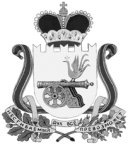 СОВЕТ ДЕПУТАТОВ ВЯЗЕМСКОГО ГОРОДСКОГО ПОСЕЛЕНИЯВЯЗЕМСКОГО РАЙОНА СМОЛЕНСКОЙ ОБЛАСТИРЕШЕНИЕот 19.05.2015  № 35Об установлении порядка учета предложений по проекту решения «О назначении публичных слушаний по проекту планировки территории земельного участка от 19.05.2015 № 34 » и порядка участия граждан в его обсуждении   Руководствуясь пунктом 3 части 3 статьи 28 Федерального закона от 06 октября 2003 года № 131-ФЗ «Об общих принципах организации местного самоуправления в Российской Федерации», частями 7, 8, 9 статьи 46 Градостроительного кодекса Российской Федерации, Совет депутатов Вяземского городского поселения Вяземского района Смоленской области РЕШИЛ:1. Установить следующий порядок учета предложений по проекту решения «О назначении публичных слушаний по проекту планировки территории от 19.05.2015 № » и порядка участия граждан в его обсуждении:1.1. Ознакомление с проектом решения через средства массовой информации (газета «Мой город - Вязьма» и электронное периодическое издание «Мой город – Вязьма.ru» (MGORV.RU).1.2. Прием предложений граждан в письменной форме до «28» июня 2015 года по адресу: г. Вязьма, ул. 25 Октября, д. 11, каб. № 309.1.3. Анализ поступивших предложений граждан по проекту решения «О назначении публичных слушаний по проекту планировки территории земельного участка от 19.05.2015 № 34».1.4. Публичные слушания по проекту решения «О назначении публичных слушаний  по проекту планировки территории земельного участка от 19.05.2015 № 34» провести «29» июня 2015 года в 14 часов 15 минут по адресу: г. Вязьма, ул. 25 Октября, д. 11, большой зал заседаний.1.5. Утверждение решения «О назначении публичных слушаний по проекту планировки территории земельного участка от 19.05.2015 № 34».1.6. Опубликование решения «О назначении публичных слушаний по проекту планировки территории земельного участка от 19.05.2015 № 34» в газете «Мой город-Вязьма» и электронном периодическом издании «Мой город – Вязьма.ru» (MGORV.RU).2. Опубликовать настоящее решение в газете «Мой город-Вязьма» и электронном периодическом издании «Мой город – Вязьма.ru» (MGORV.RU).